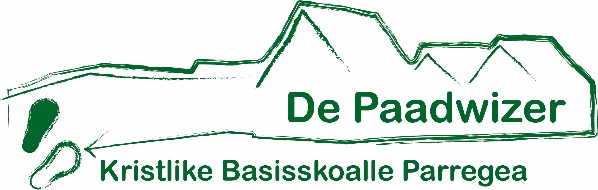 Nieuwsbrief 5 van het seizoen 2019-2020Oud papierZaterdag 15 februari wordt het oud papier weer opgehaald.Rijder is: Dhr. Ykema  (336909)  en de helpers zijn deze keer: M van der Wal (579916) en F. Schotanus (858616)InloopZullen wij met elkaar weer denken aan de afspraak met betrekking tot de inloop voor schooltijd?  Wij merkten dat de afspraak bij ons was weggezakt en zo wellicht ook bij jullie. Nog even de afspraak zoals vermeld in de schoolgids:10 minuten voor de officiële schooltijden mogen de kinderen van groep 1 en 2 naar binnen worden gebracht. De andere kinderen blijven op het plein totdat de bel gaat. De kinderen van groep 3 t/m 8 blijven dus buiten op het plein spelen, totdat de bel gaat. De tassen kunnen naast de voordeur onder het afdakje neergelegd worden. Bij regenachtig weer mogen de kinderen uiteraard vanaf 8.15 uur naar binnen. De kinderen van groep 1,2 mogen alvast naar binnen worden gebracht en in de kring komen.. Wanneer de kinderen van groep 1,2 liever nog even spelen, kan dat buiten op het plein, totdat de bel gaat. Mocht u voor schooltijd graag iets willen bespreken met de juf, dan kan dat natuurlijk altijd. Ook kunnen wij ons voorstellen dat uw kind u wat wilt laten zien. U bent daarom na schooltijd altijd welkom.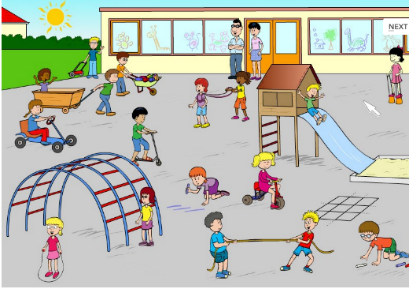 VoorleesdagenTot en met 2 februari zijn de nationale voorleesdagen. Op school besteden wij hier aandacht aan. Zo hebben ze in groep 1,2, 3 en 4 het boek “Moppereend” centraal staan. Dit is het prentenboek van het jaar 2020. Wij hopen dat u ook thuis extra gaat voorlezen want het is niet alleen Quality-time maar ook nog eens zeer leerzaam. Open dagOp woensdag 26 februari houden wij weer een open dag voor ouders waarvan de kinderen bijna 4 jaar zijn. Ze kunnen kennismaken met het team, krijgen een rondleiding door de school en kunnen allerlei vragen stellen.  Ook vanuit de OR is er iemand aanwezig om de ouders te ontvangen. Via verschillende kanalen maken wij de open dag bekend en ook aan u willen wij vragen hier ruchtbaarheid aan te geven.Gastdocent gymnastiekDe kinderen van groep 6,7,8 krijgen op de donderdag, 3 gastlessen ‘loopspelen’. Tijdens de gymlessen wordt door juf Jannie (gastdocent) aandacht besteed aan hardlopen, hordelopen en gooispelen.StakingsdagenOp donderdag 30 en vrijdag 31 januari zijn er de landelijke stakingsdagen. Veel scholen zullen dicht zijn. Wij sluiten de school niet en staken dus ook niet. Wel willen wij aandacht schenken aan het feit dat het steeds moeilijker wordt in het onderwijs om mensen te enthousiasmeren voor het beroep ‘leerkracht in het basisonderwijs’. De werkdruk moet omlaag, de salariëring omhoog, en de Pabo moet beter/anders worden ingericht waardoor er meer mensen zullen gaan kiezen voor ons prachtige beroep.  Als leerkrachten zijn wij op school aanwezig voor administratieve taken. Daarom  staan wij op 30 en 31 januari niet zelf voor de groep maar ouders, belangstellenden en Pabo-studenten. De indeling is als volgt:Donderdag:Groep 1,2	- Sippy VrieswijkGroep 3	- ’s morgens Iris Griffioen (student 5 HAVO) ‘s middags Gerbrig YkemaGroep 4	- Marike Jansen (student 5 HAVO) ’s middag samen met Iris.Groep 5,6	- ’s morgens Gebrig Ykema,  ’s middags Dita Feenstra en Jan van Asperen.Groep 7,8	- Akke Renske Zeinstra. Op donderdag komen de gymlessen te vervallen!Vrijdag (allemaal Pabo-studenten)Groep 2	- juf TanjaGroep 3	- juf MelanieGroep 4	- juf LisaGroep 5,6	- juf SanneGroep 7,8	- meester Dennis.Hierin kan nog een kleine wijziging aangebracht worden. U leest de juiste indeling donderdag op de app.Mailadres.Wij hebben een nieuw mailadres: paadwizer@degreiden.nl   (algemene mail)Belangrijke dataMaandag 10 febr.		- Schoolkeuzegesprekken groep 8Dinsdag 11 febr.		- Groepsbespreking. Groep 1,2 vrijWoensdag 12 febr.		- Juf Deborah viert haar verjaardag in de groepZaterdag 15 febr..		- Oud papierZaterdag 15 febr.		- Voorjaarsvakantie t/m 23 febr.Maandag 17 febr.		- Juf Deborah jarigMaandag 24 febr.		- Weer naar schoolWoensdag 26 febr.		- Open dag voor nieuwe ouders.Groepsbespreking van dinsdag 3 maart komt te vervallen!Donderdag 5 maart 		- Rapporten meeIn de week van 9 maart	- 15 minutengesprekken.Met vriendelijke groetPia van der Laag